REPORT ON – National Conference – Built Environment and Beyond: Theory and Practice Date: 18th October and 19th October 2022 in online modePhotographs of the Event with titles – 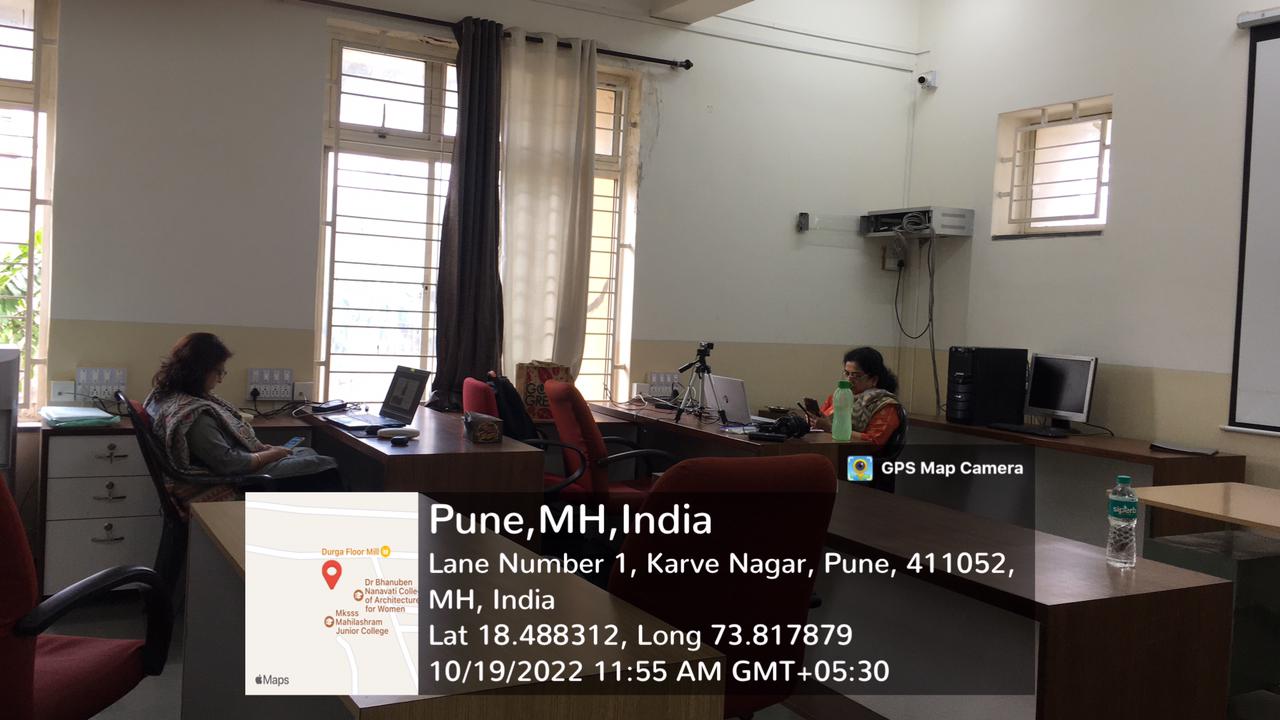 Conference virtual platform Set up in 108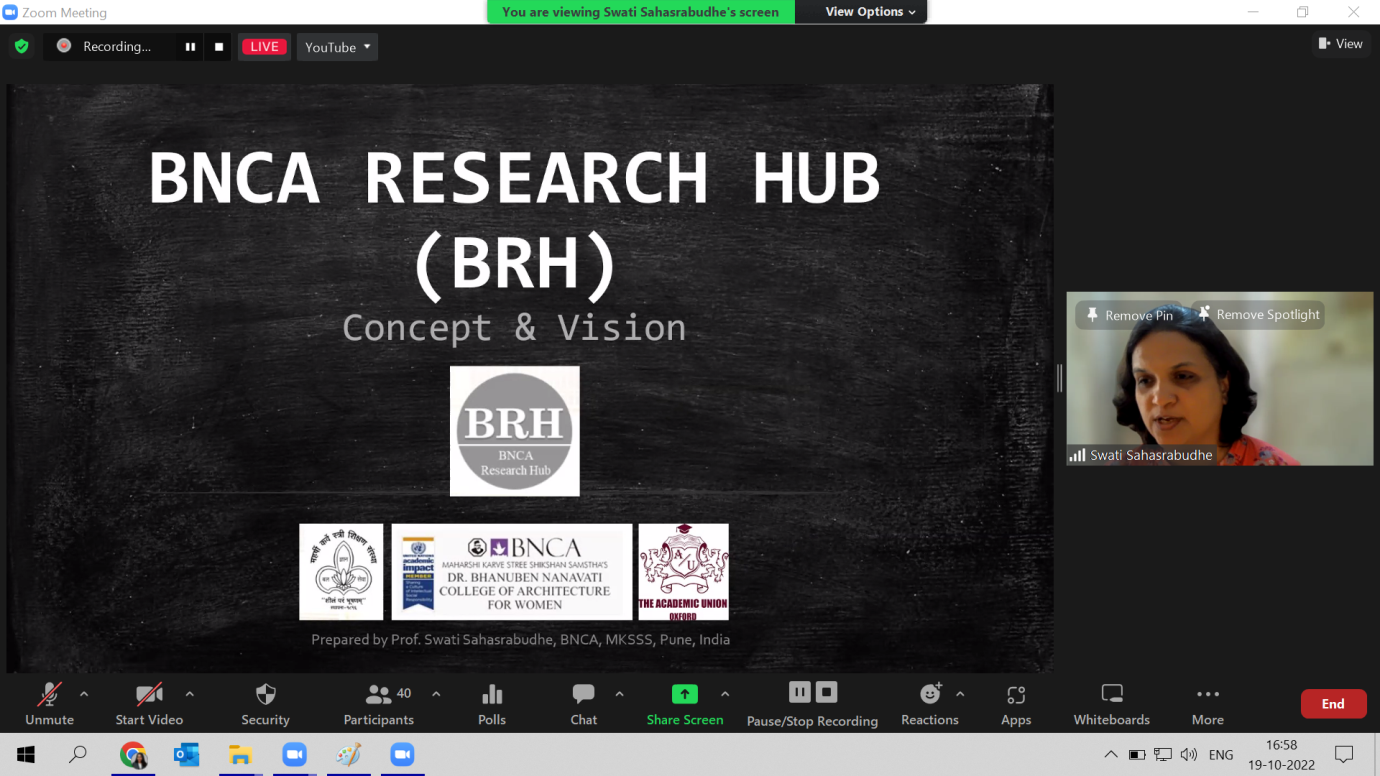 Dr. Swati Sahasrabudhe (BRH Head) briefing about BRH activities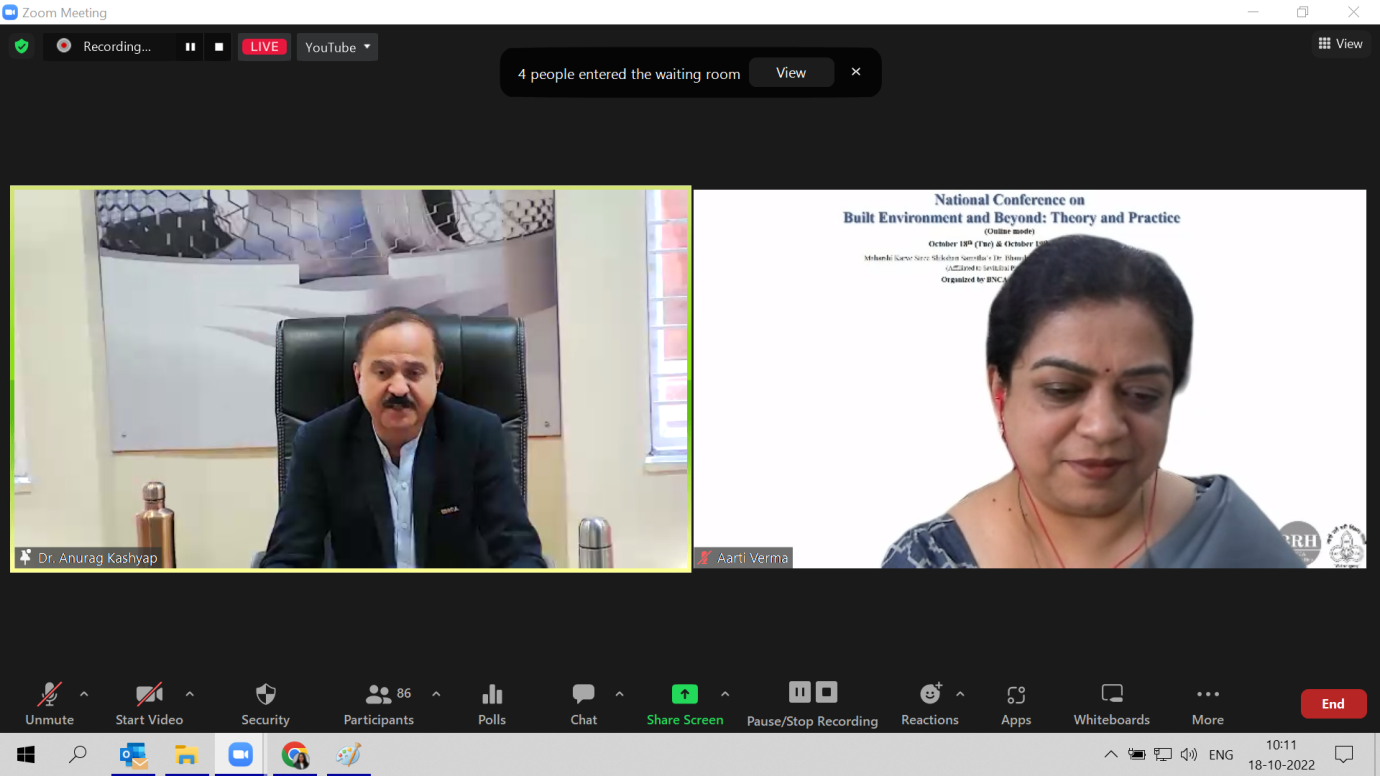 Principal Prof. Dr. Anurag Kashyap welcoming the audience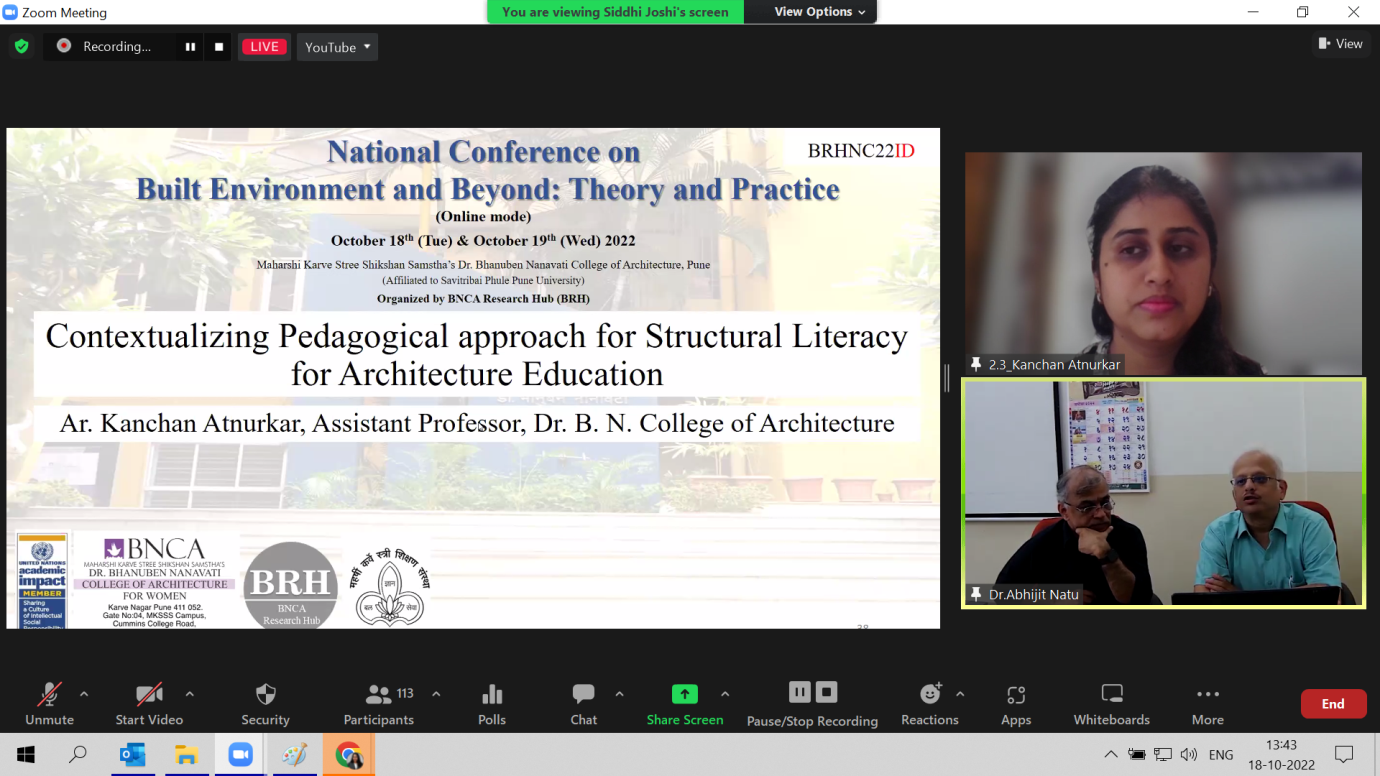 Prof. Kanchan Atnurkar presenting her paper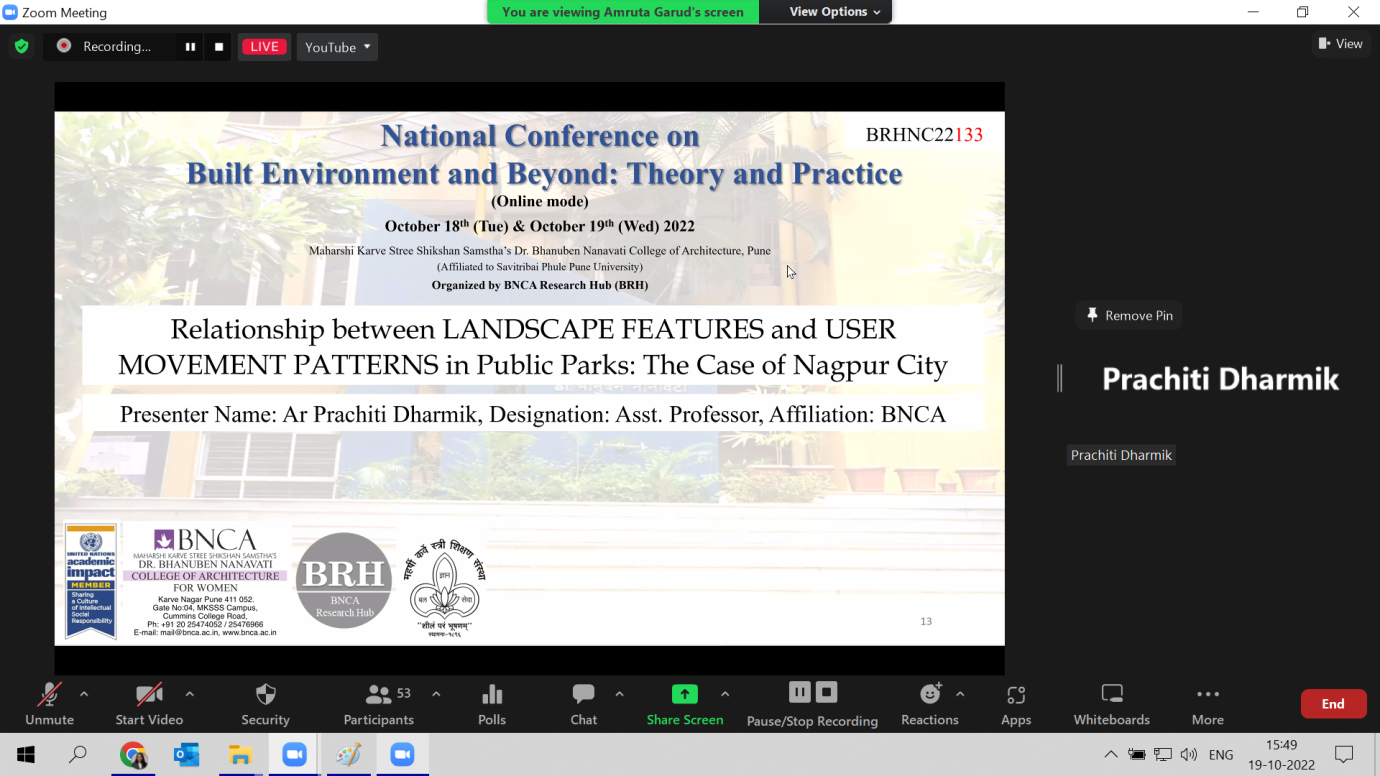 Prof. Prachiti Dharmik presenting her paper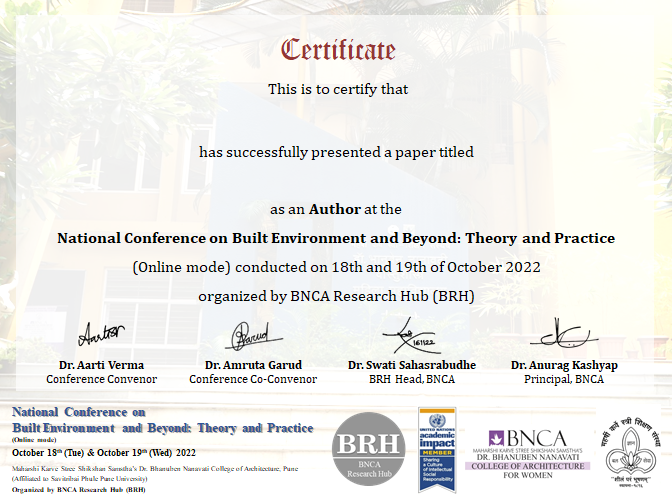 Certificates awarded to authorsPosters circulated for Call for Abstracts and Paper Submission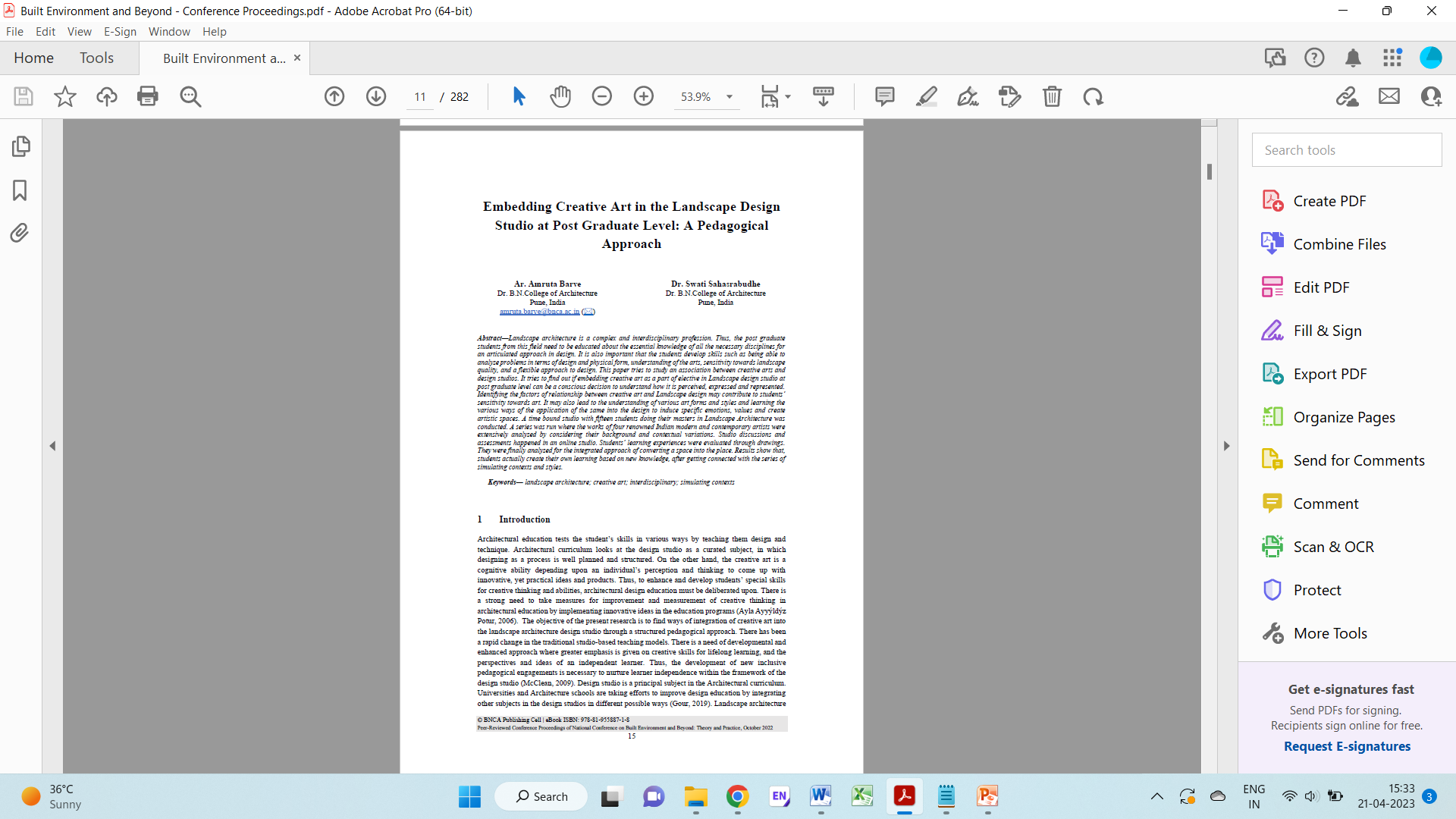 Typical page of the Conference ProceedingsSr. No.Reporting itemsDetails1Name of the ActivityNational Conference – Built Environment and Beyond2Name of the College  Dr. Bhanuben Nanavati College of Architecture,            Maharshi Karve Stree Skikshan Samstha (MKSSS)3District and StatePune, Maharashtra4No. of students participated in the ActivityPlease find attached list5No. of Resource persons Dr. Joy Sen Department of Architecture and Regional Planning, Indian Institute of Technology, KharagpurAr. Habeeb KhanPresident, Council of Architecture6No. of Abstracts received64 (List attached)7No. of Papers presented34 (List attached)8No. of Faculty presenting paper349No. of Faculty Members Attending Conference104 (List attached)No. of students participated302 (List attached)7Name of the Head of the InstitutionDr.Anurag Kashyap8Date18th October and 19th October 20229About National Conference The intent of the National Conference ‘Built Environment and Beyond: Theory and Practice’ conducted on 18th and 19th October 2022 was to create an opportunity for the young and budding researchers (students of graduate and post graduate programs, faculty and professionals) in architecture and allied disciplines to write and present their research papers. The mode of conduct was envisaged online for a possibility of better participation from diverse participants. The theme was categorized into Four Tracks (Education, Practice, Planning, and Design & Theory) further into several Domains (Art and Architecture, Humanities, Culture and Heritage Conservation, Environment, Landscape, and Technology and Services) so that research topics would cover broader aspects. A formal process of abstract submission was followed by paper submission which was further reviewed by experts. Further revised papers incorporating session panelists’ comments were invited. A plagiarism limit of 15% was allowed for publication. Only papers that have complied with the prescribed conditions have featured in this Peer Reviewed Conference Proceedings.Online submission portal designed by Institute (BLMS) was used for submission and all formal communication.Feedback/ Event Outcome The event was well received by the authors, session panellists and the reviewers.The outcome of the Conference was published with an ISBN as an online Conference Proceedings. BNCA Publishing Cell | eBook ISBN: 978-81-955887-1-8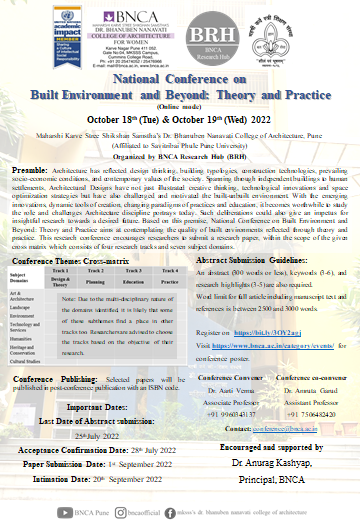 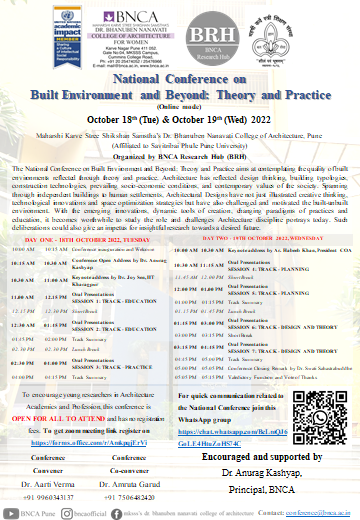 